№ 790						  от «25» августа 2023 г.О внесении изменений в постановление администрации Советского муниципального района от 06 ноября 2020 года №543 «О новой системе оплаты труда работников муниципальных образовательных учреждений Советского муниципального района Республики Марий Эл, находящихся в ведении Отраслевого органа администрации «Отдел образования Советского муниципального района»	Руководствуясь статьей 7, частью 2 статьи 53 Федерального закона от 06 октября 2003 г. № 131-ФЗ «Об общих принципах организации местного самоуправления в Российской Федерации», постановлением Правительства Республики Марий Эл от 28 июня 2023 г. № 296 «О внесении изменения в постановление Правительства Республики Марий Эл от 31 июля 2012 г. №283», администрация Советского муниципального района  
п о с т а н о в л я е т:1. Внести в Положение о новой системе оплаты труда работников муниципальных образовательных учреждений Советского муниципального района Республики Марий Эл, находящихся в ведении Отраслевого органа администрации «Отдел образования Советского муниципального района, утвержденное постановлением администрации Советского муниципального района от 06 ноября 2020 года №543 (далее - Положение) следующие изменения:1.1. Пункт 12.3 изложить в следующей редакции:«12.3. Профессиональная квалификационная группа должностей педагогических работников:____________* Кроме должностей преподавателей, отнесенных к профессорско-преподавательскому составу.** За исключением тьюторов, занятых в сфере высшего и дополнительного профессионального образования.»	2. Обнародовать настоящее постановление, а также разместить в информационно-телекоммуникационной сети «Интернет» официальный интернет-портал Республики Марий Эл (адрес доступа: http://mari-el.gov.ru.).3. Настоящее постановление вступает в силу с 1 сентября 2023 г.4. Контроль за выполнением настоящего постановления возложить на руководителя отраслевого органа администрации «Отдел образования Советского муниципального района».Глава администрацииСоветского муниципального района 				       А.А. ТрудиновИсп.: М.Г. РыбаковаЮрист отдела образованияТел.: 8(83638)9-41-20Руководитель отдела образованияСоветского муниципального районаН.М. Иванова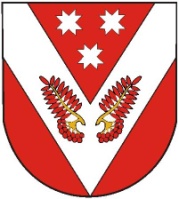 СОВЕТСКИЙМУНИЦИПАЛЬНЫЙ РАЙОНЫН АДМИНИСТРАЦИЙЖЕСОВЕТСКИЙМУНИЦИПАЛЬНЫЙ РАЙОНЫН АДМИНИСТРАЦИЙЖЕСОВЕТСКИЙМУНИЦИПАЛЬНЫЙ РАЙОНЫН АДМИНИСТРАЦИЙЖЕАДМИНИСТРАЦИЯСОВЕТСКОГО МУНИЦИПАЛЬНОГО РАЙОНААДМИНИСТРАЦИЯСОВЕТСКОГО МУНИЦИПАЛЬНОГО РАЙОНААДМИНИСТРАЦИЯСОВЕТСКОГО МУНИЦИПАЛЬНОГО РАЙОНАПУНЧАЛПУНЧАЛПОСТАНОВЛЕНИЕПОСТАНОВЛЕНИЕПОСТАНОВЛЕНИЕКвалификационный уровеньДолжности, отнесенные к квалификационным уровнямБазовый оклад, рублей1231 квалификационныйуровеньИнструктор по трудуИнструктор по физической культуреМузыкальный руководительСтарший вожатый7 8897 8897 8897 8892 квалификационныйуровеньИнструктор-методист 
КонцертмейстерПедагог дополнительного образования Педагог организаторСоциальный педагогТренер-преподаватель8 6978 6978 6978 6978 6978 6973 квалификационныйуровеньВоспитательМастер производственного обученияМетодистПедагог-психологСтарший инструктор-методистСтарший педагог дополнительного образованияСтарший тренер-преподаватель9 1039 1039 1039 1039 1039 1039 1034 квалификационныйуровеньПедагог-библиотекарьПреподаватель*Преподаватель-организатор основ безопасности жизнедеятельностиРуководитель физического воспитанияСтарший воспитательСтарший методистТьютор**УчительУчитель-дефектологУчитель-логопед (логопед)9 5059 5059 5059 5059 5059 5059 5059 5059 5059 505